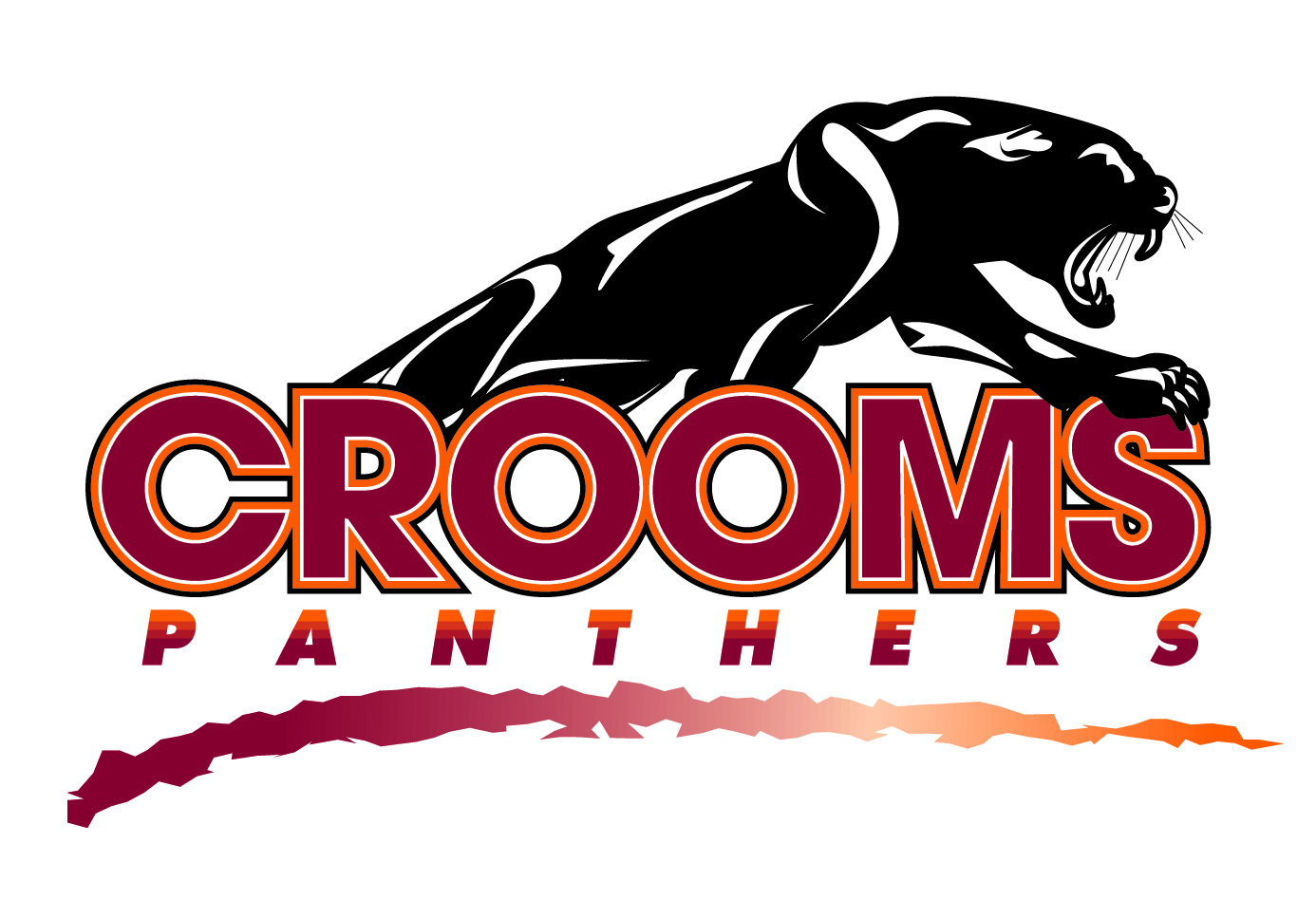 HEAD COACH: FAYE ROBINSON			     ASSISTANT COACH: MIKEAL GREENJV COACH:ATHLETIC DIRECTOR: DR. ANGELA MILLER		        PRINCIPAL: DR. HANSHAWCROOMS BOYS BASKETBALL SCHEDULE 2017-18DATEOPPONENETTIMELOCATIONNOV. 28LAKE BRANTLEY530/7AWAYNOV. 29FOREST LAKE ACADEMY6/730AWAYDEC. 6CORNERSTONE6/730AWAYDEC. 8LAKE MARY PREP (Homecoming)530/7HOMEDEC. 11GENEVA SCHOOL (VARSITY)6:00 HOMEDEC. 12ORANGEWOOD CHRISTIAN530/7AWAYDEC. 14CIRCLE CHRISTIAN530/7AWAYDEC. 27 – 29HOLIDAY TOURNAMENTTBDSEMINOLE HIGHJAN. 10TRINITY PREP*530/7HOMEJAN. 12FIRST ACADEMY ORLANDO*530/7AWAYJAN. 17THWINDERMERE PREP*530/7AWAYJAN. 19JONES*530/7HOMEJAN. 24LAKE HIGHLAND PREP*530/7HOMEJAN. 26PINE RIDGE530/7HOMEJAN. 31FOREST LAKE ACADEMY530/7HOMEFEB. 1CIRCLE CHRISTIAN530/7HOMEFEB. 6FATHER LOPEZ530/7HOMEFEB. 9LAKE MARY PREP530/7AWAYFEB. 12 – 16DISTRICT TOURNAMENTTBDAWAY